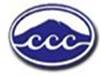    Early 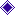 We are happy you have chosen the ELC school program for your child.  Attached is your Enrollment Packet. Please read all the materials and sign all the forms.We will need the following forms returned before your child can start attending:Admission & Fee Agreement FormEmergency Information FormConsent for Emergency Medical TreatmentCompleted Physician’s Report(with TB/PPD test results) and Health EvaluationImmunization & Shot RecordHealth History (Parent’s Report)Medical Conditions FormParent Consent for Administration of MedicationParent’s RightsPersonal RightsWalking Field Trips Permission FormPhoto Release FormWe have included the following materials for your information:Current year’s non-operational dates for the ELCProcedure for Paying Child Care FeesSick Child PolicyWhat to Bring for Your ChildSharing TimeNutrition PolicyBirthday PartiesIf you have any questionsplease contact the ELC Front DeskPhone: 510-215-4885Fax: 1-510-235-1213http://www.contracosta.edu/elc/